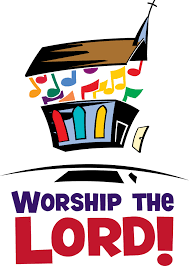 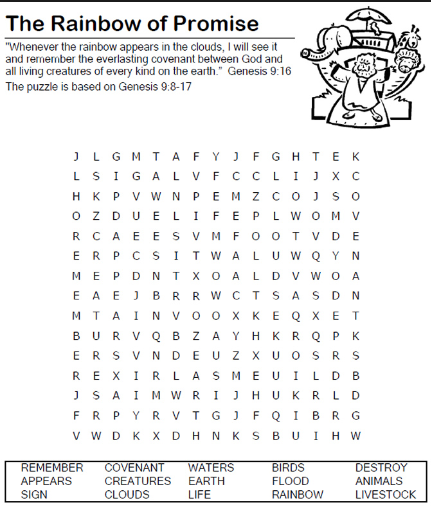 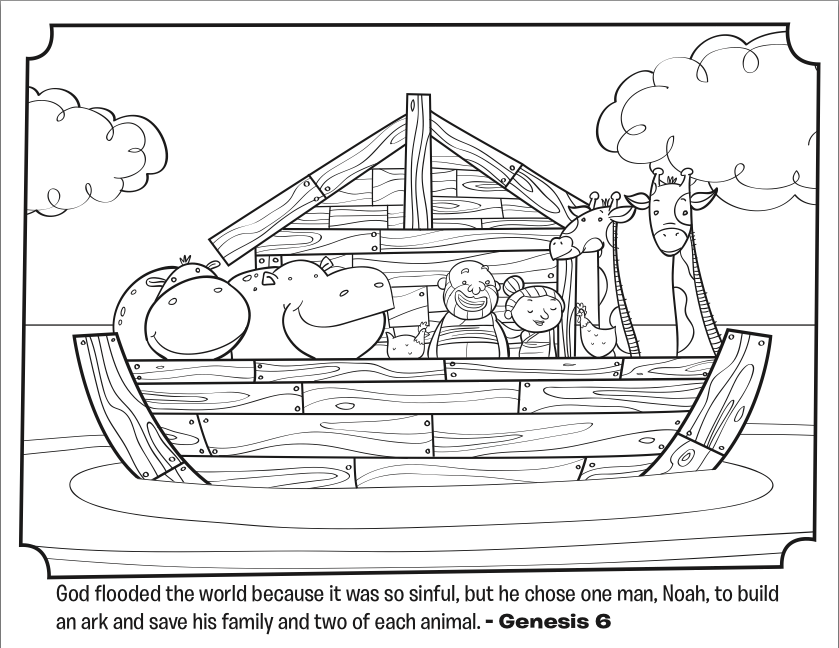 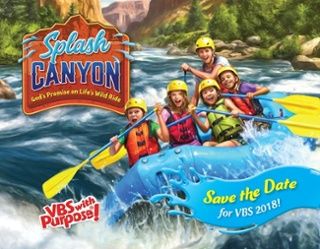 Our Saviors Lutheran ChurchST. JOHNS LUTHERAN CHURCH135 S 1st StreetMcGregor, MN 55760SundayMondayTuesdayWednesdayThursdayFridaySaturday123  Second Sunday after Pentecost45678910  Third Sunday after PentecostBaby Shower @ St. John’s11Vacation Bible School 9-11:30am @SJLWML Meeting @ Our Savior’s 1:00pm12Vacation Bible School 9-11:30am @SJ13Vacation Bible School 9-11:30am @SJ1410:00am Service @ Villa Vista1:00pm Ladies Aid, 1:30pm Elders, 2:30pm Bible Study @ SJ151617  Fourth Sunday after PentecostFather’s Day18192021222324  Fifth Sunday after Pentecost25Vacation Bible School 9-11am @ OS26 Vacation Bible School 9-11am @ OS27Vacation Bible School 9-11am @ OS28Vacation Bible School 9-11am @ OS29Vacation Bible School 9-11am @ OS30